Compra Directa Nro. 287/2020 Inodoros químicos portátiles Ítem Nro. 1 Inodoros químicos portátiles para aislamiento 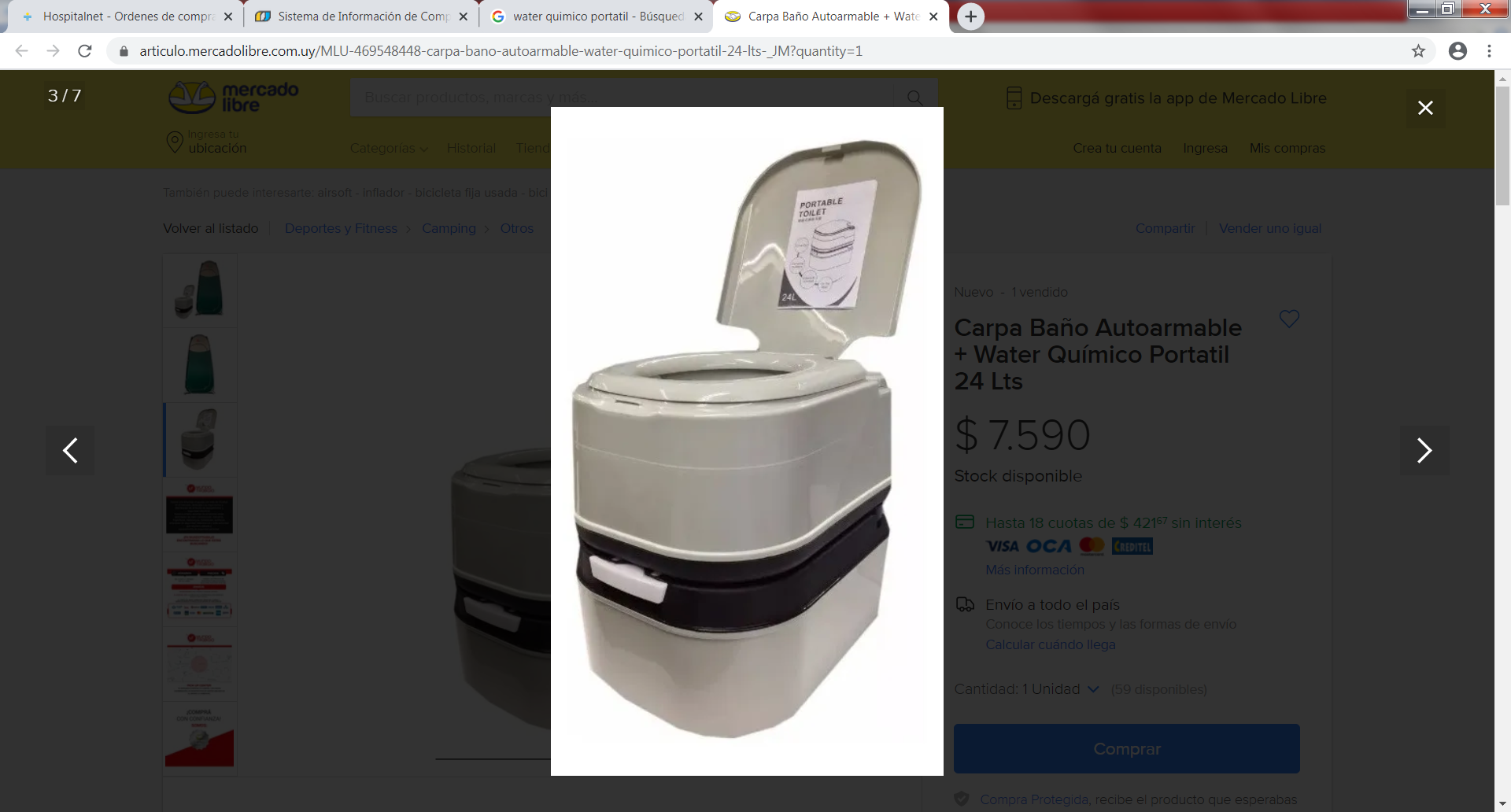 